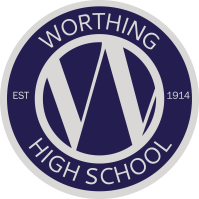 Academic Year 2023-24Worthing High SchoolTermDatesAutumn TermFriday 1 September to Friday 15 December 2023Friday 1 September – INSET (1)Monday 4 September – INSET (2)Friday 20 October – INSET (3)Monday 27 November – INSET (4)Half term breakMonday 23 October to Friday 27 October 2023Christmas breakMonday 18 December 2023 to Monday 1 January 2024Spring TermTuesday 2 January to Thursday 28 March 2024Tuesday 2 January – INSET (5)Half term breakMonday 12 February to Friday 16 February 2024Easter breakFriday 29 March to Friday 12 April 2024Friday 29 March - Good FridayMonday 1 April - Easter MondaySummer TermMonday 15 April to Tuesday 23 July 2024Wednesday 19 June – INSET (6) Monday 06 May Bank HolidayMonday 27 May Bank HolidayMonday 22 July – INSET (7)Tuesday 23 July – INSET (8)Half term breakMonday 27 May to Friday 31 May 2024Monday 27 May Bank HolidaySummer breakWednesday 24 July to Friday 30 August 2024INSET DAYS (8)Friday 1 September 2023Monday 4 September 2023Friday 20 October 2023 Monday 27 November 2023Tuesday 2 January 2024Wednesday 19 June 2024Monday 22 July 2024Tuesday 23 July 2024